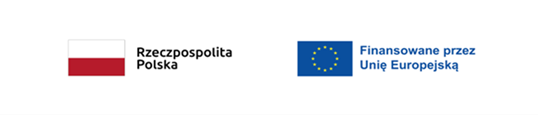 „Projekt pn. Wzmocnienie potencjału jednostek Krajowej Administracji Skarbowej i Ministerstwa Finansów mające na celu zapewnienie prawidłowej obsługi obrotu towarowego z Wielką Brytanią w związku z brexitem (BAR dla KAS) jest dofinansowany przez Unię Europejską ze środków pobrexitowej rezerwy dostosowawczej”Zamawiający:Izba Administracji Skarbowej w Zielonej Górzeul. Generała Władysława Sikorskiego 265-454 Zielona GóraWykonawca:……………………………………(pełna nazwa/firma, adres, w zależności od podmiotu: NIP/PESEL, KRS/CEiDG)reprezentowany przez:……………………………………(imię, nazwisko, stanowisko/podstawa do  reprezentacji)Oświadczenia wykonawcy ubiegającego się o udzielenie zamówieniaUWZGLĘDNIAJĄCE PRZESŁANKI WYKLUCZENIA Z ART. 7 UST. 1 USTAWY o szczególnych rozwiązaniach w zakresie przeciwdziałania wspieraniu agresji na Ukrainę oraz służących ochronie bezpieczeństwa narodowegoNa potrzeby Zapytania ofertowego dot. „Dostawę telefonów bezprzewodowych do usługi telefonii stacjonarnej w ramach doposażenia stanowisk pracy w jednostkach podległych KAS w związku z brexit”, prowadzonego przez Izbę Administracji Skarbowej w Zielonej Górze, oświadczam, co następuje:OŚWIADCZENIA DOTYCZĄCE PODSTAW WYKLUCZENIA:Oświadczam, że nie zachodzą w stosunku do mnie przesłanki wykluczenia z postępowania na podstawie art.  7 ust. 1 ustawy z dnia 13 kwietnia 2022 r. o szczególnych rozwiązaniach w zakresie przeciwdziałania wspieraniu agresji na Ukrainę oraz służących ochronie bezpieczeństwa narodowego (Dz. U. poz. 835). OŚWIADCZENIE DOTYCZĄCE PODANYCH INFORMACJI:Oświadczam, że wszystkie informacje podane w powyższych oświadczeniach są aktualne 
i zgodne z prawdą oraz zostały przedstawione z pełną świadomością konsekwencji wprowadzenia zamawiającego w błąd przy przedstawianiu informacji. ………………………………………………………Data; podpis